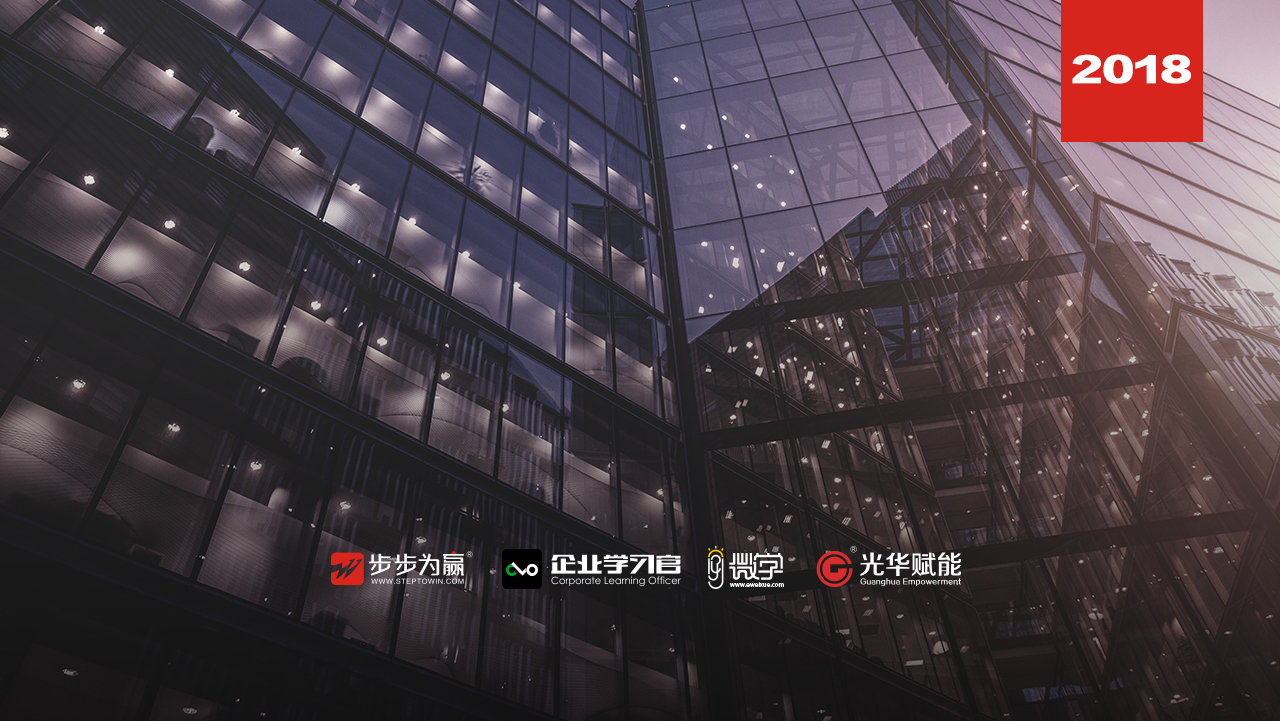 主讲老师：孙巍（中国著名团队管理与执行力训练导师）授课对象：营销副总、总监、大客户经理时间安排：2018年4月20日9:30至17:002018年4月21日9:00至16:30地点安排：待定参课费用：学习卡套票8张/人   现金票3800元/人 购买学习卡享受更多优惠人数限制：60人课程目标建立正确的销售思维模式，增强销售必胜信念，燃点销售激情； 掌握销售沟通策略，准确表达诉求，提升销售沟通实战能力；学习以客户需求为导向的销售技术，掌握销售每个步骤的关键点；实战销售流程分解，掌握产品价值陈述、异议解除、说服成交技巧；优化客户服务意识，建立销售业绩成果思维，增强工作责任感。课程大纲一、销售精英的职业修炼销售与销售行为分析如何成为行业顶尖销售为什么会失败缺乏信念缺乏坚持缺乏能力卓越源于要求二、销售高效沟通技术沟通、说服之道销售沟通能力的四个层次销售沟通中的四门功课销售沟通问的技巧销售沟通听的原则聆听的“3R技巧”销售沟通说的技巧                      语言组织的万能公式                  7\38\55法则销售高效沟通策略三、销售准备与开场充分的心理准备完整的信息准备工作用具的准备接触客户，创造契合破冰的三大目的                     销售开场破冰与客户建立信赖感四、需求探索与产品价值陈述销售问话的作用学会倾听客户的“心声”销售SPIN模式如何做好价值陈述客户购买三问客户为什么向我买                    FABE利益法则演练：讲故事说卖点介绍产品时的注意事项劝导客户更换产品五、销售异议处理与说服成交客户反馈与异议解除处理客户异议的原则解除异议的方法销售异议中的见招拆招处理价格异议的策略临门一脚，锁定成交识别客户购买信号最佳成交时机客户实用成交方法销售成交后的四个注意客户转介绍的技巧与方法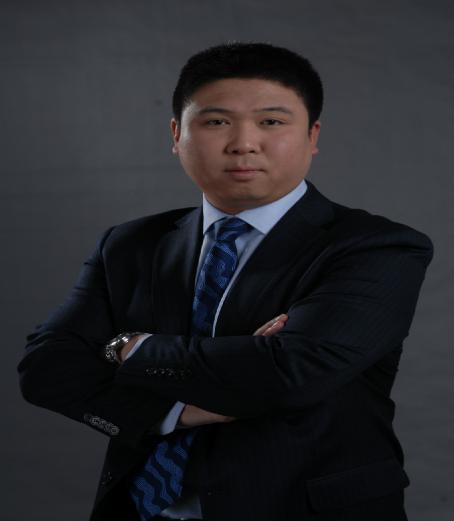 资历背景	中国著名实战管理专家中国著名团队管理与执行力训练导师中国领导艺术研究院高级研究员北京大学总裁班特聘讲师清华大学总裁班特聘讲师授课风格互动贯穿始终，授课风格激情幽默。他能在最短时间里调整学员心理和体能到颠峰状态，充分调动每位学员的热情与参与度，声音极具穿透力和震撼力。授课经验中国电信、中国联通、中国铁通、中国通信服务、中石化、中海油、中国银行、中国工商银行、中信银行、中国民生银行、汴京银行、中国农业银行、中国银行间市场交易商协会、北京运通集团、青岛科昂集团、中金会、海底捞集团、中青旅控股有限公司、杜康控股、金星啤酒集团、长园深瑞继保自动化有限公司、北汽福田、长安集团昌河汽车、方太集团、银大地产、高盛行地产、宁夏煜基地产、北京念捷地产、北京房地置业大厦、宁夏红宝集团、慈吉集团、武汉远大制药、好想你枣业、东方雨虹、辉煌水暖、上海景峰制药、深圳海王、山东天地健、九鼎集团……课程预告时间：2018年4月26日（周四）课题：《企业劳资法务实用指导》主讲：杨卫华（劳动法规政策高级咨询师）学习卡套餐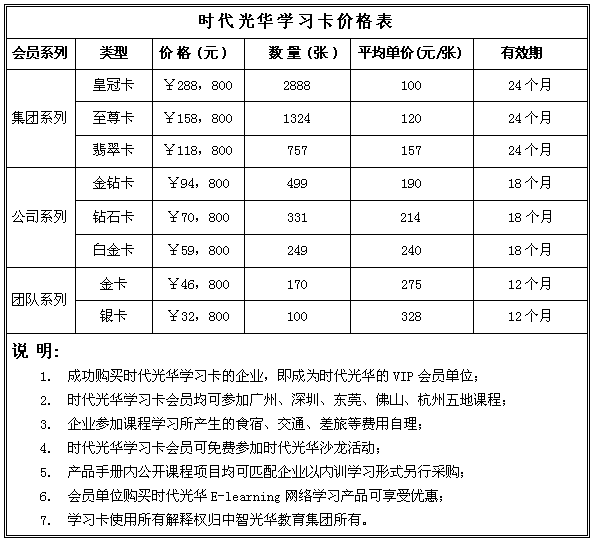 